„Народно читалище Христо Ботев 1928г.” гр.Сливо поле, обл.Русе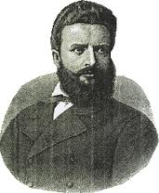 ул.Съединение №3; тел:0887151181 ;e-mail:chitalishte_slivopole@abv.bgПРЕДЛОЖЕНИЕ  ЗА  ДЕЙНОСТТА НА  “НАРОДНО ЧИТАЛИЩЕ ХРИСТО БОТЕВ 1928 Г.”, ГР.СЛИВО ПОЛЕ, ОБЛ.РУСЕ ЗА  2023  ГОДИНАмесец ЯнуариОтбелязване 175-годишнината от рождението на патрона на читалището Христо Ботев – витрина в библиотеката.Отбелязване Деня на родилната помощ.Издирване и изучаване на материали за български народни обичаи и обичаи на различните етноси, живеещи на територията на града, създаване на база данни в електронен вид.„Как са празнували нашите предци – зимни народни празници” – работа на клуб „Млад краевед”.Участие в празници в с.Черешово и с.Борисово, организирани по техни проекти.месец ФевруариРаботилница за мартеници – запознаване на децата с легендите, обичая, изработване, базар с готовите мартеници.Участие в Празника на майчиния език .Обявяване на кауза за набиране на средства за изграждане на бюст паметник на Христо Ботев.150 години от обесването на Васил Левски Участие в празник в с.Бабово – проект.месец МартИзложба с изработените в работилницата мартеници, обявяване на каузата, за която са се подготвяли.Отбелязване Деня на самодееца.Обявяване на резултатите от Национален ученически конкурс за литературна творба, мултимедиен проект и рисунка, по случай Трети март – обработване на участващите творби, класиране, презентиране и т.н. „Как са празнували нашите предци – пролетни народни празници” – работа на клуб „Млад краевед”.Участие в празници в с.Малко Враново и с.Голямо Враново – проекти.месец АприлМероприятия с деца в Седмицата на детската книга и изкуства.Обичая Лазаруване – възстановка по домовете в населеното място.Детска работилница за украсяване на великденски яйца, изложба и базар на готовите .Отбелязване на Великден.Подготовка за празник „Гергьовден на етносите“месец Май1. Празник „Гергьовден на етносите”.2. Отбелязване Празника на библиотекаря.3. Отбелязване Празника на славянската писменост и култура.4. Посещения на учениците от първите класове на СУ – „Мога вече да чета” – изготвяне на читателски картони и запознаване с правилата за ползване на библиотеката, взимане на първа книжка.месец ЮниОтбелязване Празника на детето – детско парти.Отбелязване Празника на патрона на читалището.„Как са празнували нашите предци – летни народни празници” – работа на клуб „Млад краевед”.Участие на самодейните колективи във фестивали и чествания.Участие в празник в с.Бръшлен – проект.месец ЮлиЛятна детска занималня – детски партита, занимания по интереси.Участие на самодейните колективи в различни фестивали и чествания.Празник на река Дунав – поход с деца до реката.Организиране на курсове и клубове, според интересите и желанията на ползвателите на читалището.Участие в празник в с.Ряхово – проект.месец АвгустОрганизиране на общински мероприятия за отбелязване Празниците на община Сливо поле.Организиране на Празник  за децата от цялата община.Кулинарна изложба – общинско мероприятие.Участие в Общински преглед на читалищната самодейност.Подготовка, организиране и участие в програма по случай Празника на град Сливо поле.месец СептемвриУчастие на детските колективи в Програма за първия учебен ден.Отбелязване Деня на Съединението и Деня на Независимостта на България.Открити уроци в библиотеката за ученици и деца от ОДЗ.„Как са празнували нашите предци – есенни народни празници” – работа на клуб „Млад краевед”.Участие в празник в с.Кошарна – проект.месец Октомври1. Организиране на курсове за начална компютърна грамотност за   възрастни .2.  „Даровете на есента” – изложба .3.  Кампания за обмен на книги в библиотеката „Прочети и предай”.4. Анкета сред ползвателите на библиотеката за нов абонамент на  периодични издания.5.  Участие на самодейните колективи в различни фестивали и чествания.месец НоемвриОтбелязване Деня на народния будител .Изготвяне и поднасяне на Благодарствени адреси на дарители на Читалището, по случай Празника на Будителя .Участия в различни обучения. „Как са празнували нашите предци – зимни народни празници” – работа на клуб „Млад краевед”.месец ДекемвриКампания за набиране на предмети за бита и дрехи за деца в тежко семейно положение от населеното място и общината.Изработване на коледна украса и картички от деца.Организиране и провеждане на Детско Коледно парти.Коледни тържества за самодейците, участници в групите към читалището.    Във връзка със създаване на устойчивост по проект „Гергьовден на етносите“ е необходимо празникът да се провежда и през следходните години.      За продължаване на традицията да се приготвя агнешки курбан за всички гости на празника, за осигуряване на сцена за участниците , професионално озвучаване, водещ-професионалист, грамоти и плакети за участниците и др. дейности по организацията, предполагаема разход в размер на 8000,00 лв. /Осем хиляди лева/.Забележка: Календарният план на културните прояви на „Народно читалище Христо Ботев 1928 г.”, гр.Сливо поле, има отворен характер – може да се допълва и променя във времето, особено в условията на извънредната ситуация, продиктувана от противоепидемичните мерки.Текущи
Януари-ДекемвриАранжиране на табла, витрини и кътове за всички национални, международни и местни празници, юбилейни годишнини и реклама на дейността на читалището. Качване на новини в читалищния профил в интернет пространството, рекламиращи дейността на читалището. Съвместните прояви с училища, детски градини, бизнес организации, НПО-та и други институции.Репетиции със самодейните състави.Методическа и организационна помощ, която читалището оказва на читалищата от общината.Дейността по Програма „Глобални библиотеки – България”.Дейности по други проекти.